Publicado en  el 16/05/2014 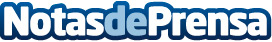 La Presidenta Barcina inaugura la depuradora de Rada, que da cobertura a medio millar de vecinosLa Presidenta Barcina y el consejero Esparza atienden las explicaciones de Andrés Sola en el depósito del lecho bacteriano.Datos de contacto:Nota de prensa publicada en: https://www.notasdeprensa.es/la-presidenta-barcina-inaugura-la-depuradora_1 Categorias: Navarra http://www.notasdeprensa.es